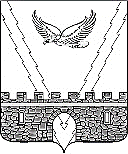 Р Е Ш Е Н И ЕСОВЕТА АПШЕРОНСКОГО ГОРОДСКОГО ПОСЕЛЕНИЯАПШЕРОНСКОГО РАЙОНА КРАСНОДАРСКОГО КРАЯот 26.03.2024                                                                                      №  280г.АпшеронскО передаче части полномочий по решению вопроса местного значения администрации Апшеронского городского поселения Апшеронского района администрации муниципального образования Апшеронский район В соответствии с частью 4 статьи 15 Федерального закона от 06 октября 2003 года № 131-ФЗ «Об общих принципах организации местного самоуправления в Российской Федерации», уставом Апшеронского городского поселения Апшеронского района, рассмотрев вопрос о передаче части полномочий администрации Апшеронского городского поселения Апшеронского района по осуществлению внутреннего муниципального финансового контроля администрации Апшеронского городского поселения Апшеронского района, Совет Апшеронского городского поселения Апшеронского района решил:1. Передать с 01 апреля 2024 года полномочие администрации Апшеронского городского поселения Апшеронского района по осуществлению внутреннего муниципального финансового контроля администрации муниципального образования Апшеронский район.2. Утвердить методику распределения иных межбюджетных трансфертов, передаваемых бюджету муниципального образования Апшеронский район из бюджета Апшеронского городского поселения Апшеронского района на осуществление части полномочий администрации Апшеронского городского поселения Апшеронского района по осуществлению внутреннего муниципального финансового контроля, согласно приложению к настоящему решению.3. Администрации Апшеронского городского поселения Апшеронского района:- заключить соглашение о передаче полномочия по осуществлению внутреннего муниципального финансового контроля администрации Апшеронского городского поселения Апшеронского района администрации муниципального образования Апшеронский район;- соглашение заключить на срок с 01 апреля 2024 года до 31 декабря 2024 года и ежегодно пролонгировать на очередной год, если ни одна из сторон в срок, определенный соглашением, не заявит письменно о его расторжении; - предоставить бюджету муниципального образования Апшеронский район в очередном (текущем) финансовом году иные межбюджетные трансферты, предусмотренные в бюджете Апшеронского городского поселения Апшеронского района на передачу полномочия по решению вопроса местного значения Апшеронского городского поселения Апшеронского района по осуществлению внутреннего муниципального финансового контроля, в порядке, предусмотренном соглашением.4. Отделу организационно-кадровой работы администрации Апшеронского городского поселения Апшеронского района (Клепанева И.В.) направить настоящее решение главе муниципального образования Апшеронский район.5. Контроль за выполнением настоящего решения возложить на комиссию Совета Апшеронского городского поселения по вопросам законности, местного самоуправления, контроля исполнения принимаемых решений, взаимоотношений с партиями и общественными объединениями (Петришин В.К.).6. Настоящее решение вступает в силу со дня подписания.Председатель Совета Апшеронскогогородского поселения Апшеронского района                                      А.Ю. БлажкоГлава Апшеронского городского поселения Апшеронского района                                                     А.И. Короленко            Приложение          УТВЕРЖДЕНАрешением Совета Апшеронского городского поселенияАпшеронского районаот «___» ______ 202__ года № ____	МЕТОДИКАраспределения иных межбюджетных трансфертов, передаваемых бюджету муниципального образования Апшеронский район из бюджета Апшеронского городского поселения Апшеронского района на осуществление части полномочий администрации Апшеронского городского поселения Апшеронского района по осуществлению внутреннего муниципального финансового контроля 1. Настоящая Методика устанавливает порядок определения объема иных межбюджетных трансфертов, передаваемых бюджету муниципального образования Апшеронский район из бюджета Апшеронского городского поселения Апшеронского района на осуществление части полномочий администрации Апшеронского городского поселения Апшеронского района по осуществлению внутреннего муниципального финансового контроля.2. Основным критерием при распределении иных межбюджетных трансфертов, передаваемых бюджету муниципального образования Апшеронский район на осуществление части полномочий администрации Апшеронского городского поселения Апшеронского района по осуществлению внутреннего муниципального финансового контроля, является коэффициент объема работ (к), равный отношению расходов бюджета Апшеронского городского поселения Апшеронского района (за исключением межбюджетных трансфертов, полученных в форме субсидий, субвенций и иных межбюджетных трансфертов, имеющих целевое назначение) к расходам консолидированного бюджета муниципального образования Апшеронский район в части поселений, входящих в состав муниципального образования Апшеронский район (за исключением межбюджетных трансфертов, полученных в форме субсидий, субвенций и иных межбюджетных трансфертов, имеющих целевое назначение). 3. Общий объем иных межбюджетных трансфертов определяется по формуле: МБТ= Кол. * Норм. * Коэф., где:МБТ - объем иных межбюджетных трансфертов на осуществление передаваемой части полномочий, в тыс. рублях;Кол. - количество штатных единиц, необходимых для обеспечения исполнения передаваемой части полномочий (0,25 шт. ед.); Норм. - норматив потребности в бюджетных ассигнованиях на содержание штатной единицы на осуществление передаваемой части полномочий;Коэф. - коэффициент объема работ, равный отношению расходов бюджета Апшеронского  городского поселения Апшеронского района (за исключением межбюджетных трансфертов, полученных в форме субсидий, субвенций и иных межбюджетных трансфертов, имеющих целевое назначение) к расходам консолидированного бюджета муниципального образования Апшеронский район в части поселений, входящих в состав муниципального образования Апшеронский район (за исключением межбюджетных трансфертов, полученных в форме субсидий, субвенций и иных межбюджетных трансфертов, имеющих целевое назначение)  по состоянию на 1 октября текущего года. 4. Норматив потребности в бюджетных ассигнованиях на осуществление части полномочий по осуществлению внутреннего муниципального финансового контроля рассчитывается Финансовым управлением администрации муниципального образования Апшеронский район исходя из расчетных (планируемых) затрат на содержание штатной единицы. Норматив потребности в бюджетных ассигнованиях на осуществление части полномочий по осуществлению внутреннего муниципального финансового контроля, а также значения показателей, используемых при расчете, доводятся Финансовым управлением администрации муниципального образования Апшеронский район до администрации Апшеронского городского поселения Апшеронского района не позднее чем за 1 месяц до начала очередного финансового года. 5. Передаваемые Апшеронским городским поселением Апшеронского района иные межбюджетные трансферты на осуществление части полномочий по внутреннему муниципальному финансовому контролю в полном объеме учитываются в доходной части бюджета муниципального образования Апшеронский район и расходуются на содержание финансового органа администрации муниципального образования Апшеронский район.Глава Апшеронского городскогопоселения Апшеронского района	                                                 А.И. Короленко